P 4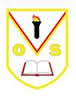 2023/2024 Term 1 Overview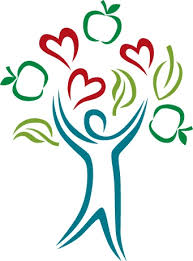 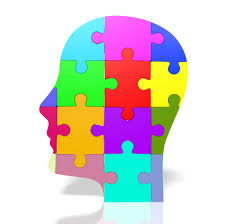 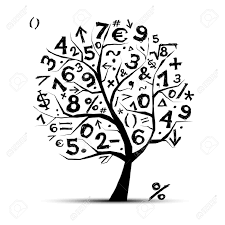 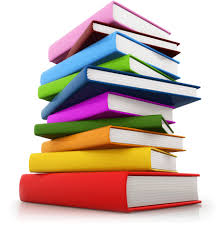 